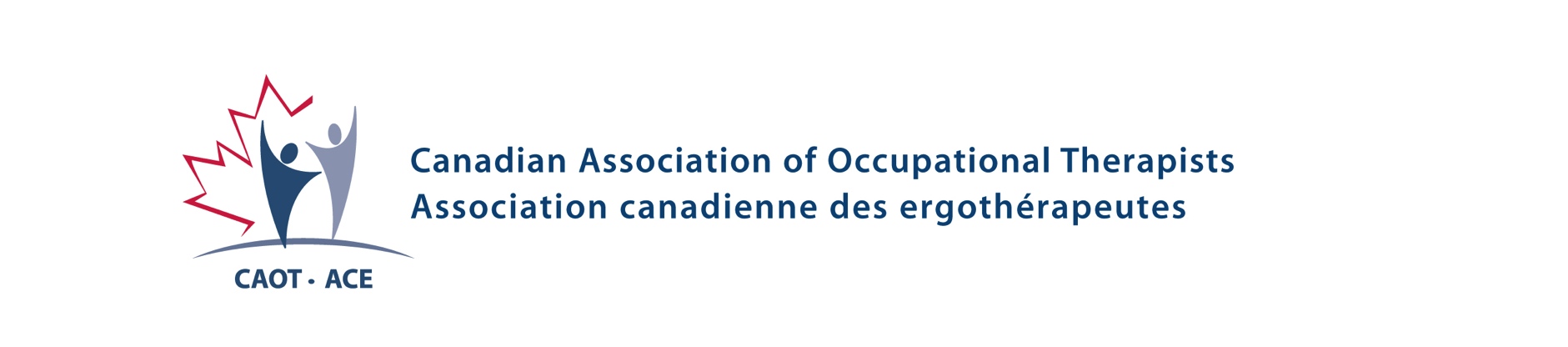 PUBLICATION PROPOSALCAOT publishes books that advance excellence in occupational therapy in Canada. Please complete the following if you are interested in submitting a publication proposal to CAOT.Sample Chapter  More information about the SWOT and SOAR analyses can be found in the business and management literature. There is also a number of interesting plain language Internet articles on the subject such as: https://rapidbi.com/swot-or-soar-strategy-and-tools-in-business/#.Vk3O-narSUkTitle of publication/tool Purpose of publication/toolObjectiveOverview – such as the estimated number of wordsOutline of the subject areaDescription of content  Provide a table of contentsGeneral styleEvidence-based referencesRelevanceDescribe how this publication/tool fits with CAOT’s strategic priorities and/or CAOT member learning needs.Enable occupational therapy practiceAdvance political advocacyEnsure visibility of occupational therapy    Foster evidence-informed occupational therapy through research and scholarship.Additional features/ informationAudiencePrimary marketSecondary market (if applicable)Market needWho will be interested in this product? Estimate number of students, practitioners, and/or consumers.Are there gaps in the market?CompetitionCurrent competitive products in the marketProposed enhancements with this productWho are direct (or indirect) competitors?Market ResearchPlease describe or attach your research showing the demand for this publication/ tool.For example: Survey’s completed, interviews, questionnaires, focus groups, blogs on similar topics/tools.Please attach your SWOT/SOAR1 analysis for the distribution/sale of your publication/tool.Author bio Link to an existing bio or CV (include URL).